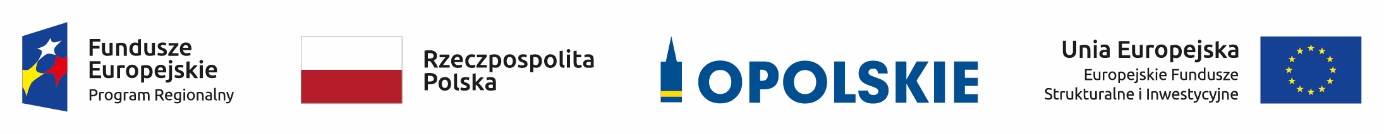 ZARZĄD WOJEWÓDZTWA OPOLSKIEGOZINTEGROWANE PODEJŚCIE DO ROZWOJU TERYTORIALNEGO W RPO WO 2014-2020 [Sekcja 4]OPOLE, LIPIEC 2022WSPARCIE OBSZARU STRATEGICZNEJ INTERWENCJI DepopulacjaTabela 1: Szacunkowa alokacja finansowa na wsparcie OSI Depopulacja w podziale na priorytety inwestycyjneŹródło: Opracowanie IZRPO WO. 	WSPARCIE OBSZARU STRATEGICZNEJ INTERWENCJI Miasta wojewódzkie i ich obszary funkcjonalne – Zintegrowana Inwestycja TerytorialnaTabela 2 (20a): Szacunkowa alokacja finansowa na wsparcie ZIT w podziale na priorytety inwestycyjneWSPARCIE OBSZARU STRATEGICZNEJ INTERWENCJI Miasta i dzielnice miast wymagających rewitalizacjiTabela 3: Szacunkowa alokacja finansowa na wsparcie OSI Miasta i dzielnic miast wymagających rewitalizacji w podziale na priorytety inwestycyjneŹródło: Opracowanie IZRPO WO.	WSPARCIE OBSZARU STRATEGICZNEJ INTERWENCJI Obszary przygraniczneTabela 4: Szacunkowa kwota przeznaczona na OSI PRZYGRANICZNE w podziale na priorytety inwestycyjneŹródło: Opracowanie IZRPO WO. 	WSPARCIE MIAST SUBREGIONALNYCH I ICH OBSZARÓW FUNKCJONALNYCHTabela 5: Szacunkowa alokacja finansowa na wsparcie miast subregionalnych i ich obszarów funkcjonalnych 
w podziale na priorytety inwestycyjneŹródło: Opracowanie własne IZRPO WO. 	FunduszOś priorytetowaCel tematycznyPriorytet inwestycyjnySzacunkowa alokacja (EUR)EFRRI11b40 646 538,00EFRRII33c59 578 412,00EFRRII33a 3 600 510,00EFRRII33b5 700 400,00EFSVII88i49 005 054,00 EFSVII88iii 14 592 033,00 EFSVII88vi3 333 378,00 EFSVII88iv5 936 149,00EFSVIII99iv69 668 074,00EFSIX1010i24 131 406,00EFSIX1010iv 19 079 446,00EFSIX1010iii6 374 935,00 EFRRX99a59 358 827,00EFRRX10105 881 187,00Razem EFRR + EFS---366 886 349,00FunduszOś priorytetowaCel tematycznyPriorytet inwestycyjnySzacunkowa alokacja (EUR)EFRRII33a4 636 920,00EFRRIII44e47 704 014,00EFRRIII44c 9 400 000,00EFRRV66c2 359 652,00 EFSIX1010i10 006 590,00 EFSIX1010iv3 900 000,00EFRR REACT-EUXII-PI REACT-EU1 072 164,00Razem EFRR + EFS + REACT-EU---79 079 340,00FunduszOś priorytetowaCel tematycznyPriorytet inwestycyjnySzacunkowa alokacja (EUR)EFRRX99b30 039 417,00Razem---30 039 417,00FunduszOś priorytetowaCel tematycznyPriorytet inwestycyjnySzacunkowa alokacja (EUR)EFRRII33a1 110 303,00EFRRII33c7 492 147,00EFRRV66c5 619 422,00Razem---14 221 872,00FunduszOś priorytetowaCel tematycznyPriorytet inwestycyjnySzacunkowa alokacja (EUR)EFRRII33a3 600 510,00EFRRIII44e40 343 040,00EFRRIII44c15 500 000,00Razem---59 443 550,00